ГУ «Средняя общеобразовательная школа №34 инновационного типа города  Павлодара»ФИО  Еленич Наталья АлександровнаДолжность  учитель русского языка и литературыСтаж работы 19летКатегория высшая Предмет литература Тема  В. Короленко «В дурном обществе…»Класс       8класс, 12-летняя школа                                        Образ отца в русской литературеВ. Г. Короленко «В дурном обществе»: путь примирения отца и сына»Цель.  Создание условий для формирования функциональной грамотности через осмысление текста повести В.Г. Короленко «В дурном обществе»Задачи:Обучающие:                 Осмыслить  содержание  повести В.Короленко «В дурном обществе»;          ; размышления    о природе  взаимоотношений между «отцами и детьми», любви к ближнему, о добре и зле. Развивающие: - включение  ребят в творческий процесс постижения  произведения  Короленко;- развитие  ассоциативного мышления.Воспитывающие: Приобщение детей к самостоятельной исследовательской и творческой деятельности;-воспитание личности социально значимой, духовно – нравственной, умеющей сострадать;    - помочь ученику раскрепоститься, раскрыть свои индивидуальныеЭтапы мастерской1  «Индукция»-3мин («наведение»-) — создание эмоционального настроя, включение подсознания, области чувств каждого ученика, создание личного отношения к предмету обсуждения. Индуктор — слово, образ, фраза, предмет, звук, мелодия, текст, рисунок и т. д. — всё, что может разбудить чувство, вызвать поток ассоциаций, воспоминаний, ощущений, вопросов.1 а      «Самоинструкция» — индивидуальное создание гипотезы, решения, текста, рисунка, проекта.1 б «Социоконструкция» —  построение этих элементов группой. 2 Работа с материалом- 20мин а."Деконструкция" - работа с текстом, звуками, веществами, красками, моделями и др. и превращение их в хаос,  смешение слов, явлений, событий, тот первобытный хаос, из  которого когда-то родились свет и тьма. 2 Работа с материалом: б. «Реконструкция» — создание своего мира, текста, рынка гипотезы, проекта, решения.2 Работа с материалом: в. «Социализация» — всё, что сделано индивидуально, в паре, в группе, должно быть обнародовано, обсуждено, «подано» всем, все мнения услышаны, все гипотезы рассмотрены.2 Работа с материалом: г.«Афиширование» — вывешивание «произведений» — работ учеников и Мастера (текстов, рисунков, схем, проектов, решений) в аудитории и ознакомление с ними — все ходят, читают, обсуждают или зачитывают вслух (автор, Мастер, другой ученик)3 «Разрыв»-15мин- — внутреннее осознание участником мастерской неполноты или несоответствия своего старого знания новому, внутренний эмоциональный конфликт, подвигающий к углублению в проблему, к поиску ответов, к сверке нового знания с литературным или научным источником.4 «Рефлексия»-5-7мин — отражение чувств, ощущений, возникших у учащихся в ходе  мастерской, это богатейший материал для рефлексии самого Мастера, для усовершенствования им конструкции мастерской, для дальнейшей работы.Описание мастерской     «Путь примирения ». (По  повести В. Короленко «В дурном обществе»)О задании 1. Индуктор. Вспоминая свои переживания, участники мастерской «оживляют слово», делают его своим и тем самым – не думая об этом – приближаются к пониманию героев  О задании 2. Работа над словом. Собирая значения слов «примирение » и « одиночество», описывая их, постараться учесть как можно больше оттенков значения. О задании 3. Работа с текстом произведения. Осмысление содержания. Предлагается работа по «пути  к примирению ». На основе конкретных фрагментов текста, перечитав их, сделать самостоятельный вывод. Выполняя задания в группе, придётся объяснить другим, зачем эта мысль нужна.О задании 4 . Введение нового текста. Работа с  высказываниями.О задании 5. Творческий этап. Данное задание полностью ориентировано на    каждого ученика.Рефлексия. Обязательно нужно предложить прочитать свою работу в классе,  а потом высказаться о мастерской.       ПРЕДВАРИТЕЛЬНОЕ АНКЕТИРОВАНИЕ ШКОЛЬНИКОВ:1.      За что ты любишь своего папу?2.     Интересуется ли папа твоими школьными делами?3.     Помогает ли папа тебе в учёбе? Как?4.     Проводите ли вы выходные дни с папой?5.     Что ты делаешь вместе с папой?6.     Что умеет делать твой папа?7.     Что бы ты хотел пожелать своему папе?Оформление. Портреты, фотографии, высказывания. «Без хороших отцов нет хорошо воспитанных детей, несмотря на гимназии, университеты».                                      Н. Карамзин. Отцы в нашей литературе предпочитают быть на заднем плане — а то и вовсе влиять на повествование из небытияМихаил СерафимовВ нашей жизни мы встречаем множество людей, которые поступают “как все”, “как принято”. Есть другие люди — их очень мало, и встречи с ними драгоценны, — встречи с людьми, которые поступают, как велит им голос совести, никогда не отступая от своих нравственных принципов. На примере жизни таких людей мы учимся, как надо жить. Таким удивительным человеком, “нравственным гением” русской литературы был Владимир Галактионович Короленко.Рабочий лист учащегося 8 « » класса _______________________________ 1.     Вспомните эпизод из вашей жизни, когда вы были благодарны родителям за то, что они есть. Запишите, что  приводит к непониманию между «отцами и детьми»?______________________________________________________________________________________________________________________________________________________________________2.  Если бы  слово ПРИМИРЕНИЕ  имела ЦВЕТ, ЗАПАХ,  ВКУС, то какие бы они были?Если бы  слово  КОНФЛИКТ   имела ЦВЕТ, ЗАПАХ,  ВКУС, то какие бы они были?3. Афиширование (кластер на доске или выступление от группы)  4. Получив материалы на группу,  заполните таблицу примерами из текста   Афиширование. (Добавление в кластер от каждой группы «Путь к примирению»).        6.  Рассмотри портреты. Назови, кто на них изображён. Какие остались незаполненными? Почему? 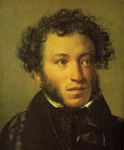 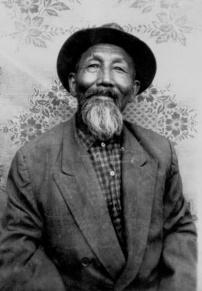 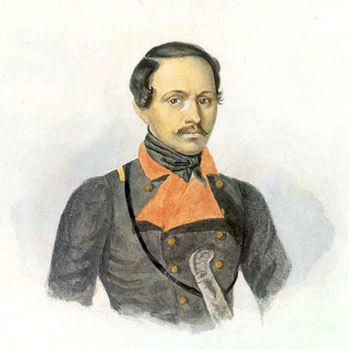 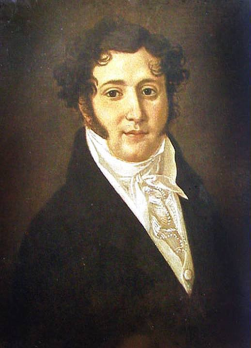 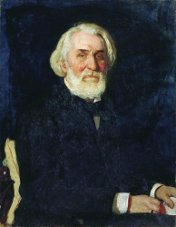 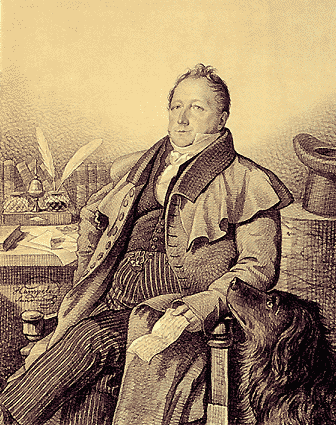 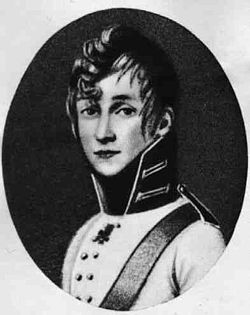 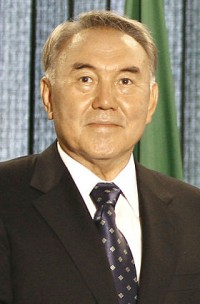 7. Рефлексия.   Поделись своими чувствами, которые ты испытал в ходе нашего занятия, в письме к  близкому  тебе человеку.  Карточка №1Задание. Прочитайте текст. Назовите причины отчуждения между сыном и отцом. РазвалиныМоя мать умерла, когда мне было шесть лет. Отец, весь отдавшись своему горю, как будто совсем забыл о моем существовании. Порой он ласкал мою маленькую сестру и по-своему заботился о ней, потому что в ней были черты матери. Я же рос, как дикое деревцо в поле, — никто не окружал меня особенною заботливостью, но никто и не стеснял моей свободы… Я и мой отецДействительно, с тех пор как умерла моя мать, а суровое, лицо отца стало еще угрюмее, меня очень редко видели дома. В поздние летние вечера я прокрадывался по саду, как молодой волчонок, избегая встречи с отцом, отворял посредством особых приспособлений свое окно, полузакрытое густою зеленью сирени, и тихо ложился в постель. Если маленькая сестренка еще не спала в своей качалке в соседней комнате, я подходил к ней, и мы тихо ласкали друг друга и играли, стараясь не разбудить ворчливую старую няньку.А утром, чуть свет, когда в доме все еще спали, я уж прокладывал росистый след в густой, высокой траве сада, перелезал через забор и шел к пруду, где меня ждали с удочками такие же сорванцы-товарищи, или к мельнице, где сонный мельник только что отодвинул шлюзы и вода, чутко вздрагивая на зеркальной поверхности, кидалась в «лото́ки» и бодро принималась за дневную работу.   Вообще все меня звали бродягой, негодным мальчишкой и так часто укоряли в разных дурных наклонностях, что я, наконец, и сам проникся этим убеждением. Отец также поверил этому и делал иногда попытки заняться моим воспитанием, но попытки эти всегда кончались неудачей. При виде строгого и угрюмого лица, на котором лежала суровая печать неизлечимого горя, я робел и замыкался в себя. Я стоял перед ним, переминаясь, теребя свои штанишки, и озирался по сторонам. Временами что-то как будто подымалось у меня в груди; мне хотелось, чтоб он обнял меня, посадил к себе на колени и приласкал. Тогда я прильнул бы к его груди, и, быть может, мы вместе заплакали бы — ребенок и суровый мужчина — о нашей общей утрате. Но он смотрел на меня отуманенными глазами, как будто поверх моей головы, и я весь сжимался под этим непонятным для меня взглядом.— Ты помнишь матушку?Помнил ли я ее? О да, я помнил ее! Я помнил, как, бывало, просыпаясь ночью, я искал в темноте ее нежные руки и крепко прижимался к ним, покрывая их поцелуями. Я помнил ее, когда она сидела больная перед открытым окном и грустно оглядывала чудную весеннюю картину, прощаясь с нею в последний год своей жизни.О да, я помнил ее!.. Когда она, вся покрытая цветами, молодая и прекрасная, лежала с печатью смерти на бледном лице, я, как зверек, забился в угол и смотрел на нее горящими глазами, перед которыми впервые открылся весь ужас загадки о жизни и смерти. А потом, когда ее унесли в толпе незнакомых людей, не мои ли рыдания звучали сдавленным стоном в сумраке первой ночи моего сиротства?О да, я ее помнил!.. И теперь часто, в глухую полночь, я просыпался, полный любви, которая теснилась в груди, переполняя детское сердце, — просыпался с улыбкой счастия, в блаженном неведении, навеянном розовыми снами детства. И опять, как прежде, мне казалось, что она со мною, что я сейчас встречу ее любящую милую ласку. Но мои руки протягивались в пустую тьму, и в душу проникало сознание горького одиночества. Тогда я сжимал руками свое маленькое, больно стучавшее сердце, и слезы прожигали горячими струями мои щеки.   О да, я помнил ее!.. Но на вопрос высокого, угрюмого человека, в котором я желал, но не мог почувствовать родную душу, я съеживался еще более и тихо выдергивал из его руки свою ручонку.И он отворачивался от меня с досадою и болью. Он чувствовал, что не имеет на меня ни малейшего влияния, что между нами стоит какая-то неодолимая стена. Он слишком любил ее, когда она была жива, не замечая меня из-за своего счастья. Теперь меня закрывало от него тяжелое горе.И мало-помалу пропасть, нас разделявшая, становилась все шире и глубже. Он все более убеждался, что я — дурной, испорченный мальчишка, с черствым, эгоистическим сердцем, и сознание, что он должен, но не может заняться мною, должен любить меня, но не находит для этой любви угла в своем сердце, еще увеличивало его нерасположение. И я это чувствовал. Порой, спрятавшись в кустах, я наблюдал за ним; я видел, как он шагал по аллеям, все ускоряя походку, и глухо стонал от нестерпимой душевной муки. Тогда мое сердце загоралось жалостью и сочувствием. Один раз, когда, сжав руками голову, он присел на скамейку и зарыдал, я не вытерпел и выбежал из кустов на дорожку, повинуясь неопределенному побуждению, толкавшему меня к этому человеку. Но он, пробудясь от мрачного и безнадежного созерцания, сурово взглянул на меня и осадил холодным вопросом:— Что нужно?Мне ничего не было нужно. Я быстро отвернулся, стыдясь своего порыва, боясь, чтоб отец не прочел его в моем смущенном лице. Убежав в чащу сада, я упал лицом в траву и горько заплакал от досады и боли.   Карточка №2КуклаПрошло четыре томительных дня. Я грустно ходил по саду и с тоской смотрел по направлению к горе, ожидая, кроме того, грозы, которая собиралась над моей головой. Что будет, я не знал, но на сердце у меня было тяжело. Меня в жизни никто еще не наказывал; отец не только не трогал меня пальцем, но я от него не слышал никогда ни одного резкого слова. Теперь меня томило тяжелое предчувствие.  Наконец меня позвали к отцу, в его кабинет. Я вошел и робко остановился у притолоки. В окно заглядывало грустное осеннее солнце. Отец некоторое время сидел в своем кресле перед портретом матери и не поворачивался ко мне. Я слышал тревожный стук собственного сердца.Наконец он повернулся. Я поднял на него глаза и тотчас же их опустил в землю. Лицо отца показалось мне страшным. Прошло около полминуты, и в течение этого времени я чувствовал на себе тяжелый, неподвижный, подавляющий взгляд.— Ты взял у сестры куклу?Эти слова упали вдруг на меня так отчетливо и резко, что я вздрогнул.— Да, — ответил я тихо.— А знаешь ты, что это подарок матери, которым ты должен бы дорожить, как святыней?.. Ты украл ее?— Нет, — сказал я, подымая голову.— Как нет? — вскрикнул вдруг отец, отталкивая кресло. — Ты украл ее и снес!.. Кому ты снес ее?.. Говори!Он быстро подошел ко мне и положил мне на плечо тяжелую руку. Я с усилием поднял голову и взглянул вверх. Лицо отца было бледно. Складка боли, которая со смерти матери залегла у него между бровями, не разгладилась и теперь, но глаза горели гневом. Я весь съежился. Из этих глаз, глаз отца, глянуло на меня, как мне показалось, безумие или... ненависть.— Ну, что ж ты?.. Говори! — и рука, державшая мое плечо, сжала его сильнее.— Н-не скажу, — ответил я тихо.— Нет, скажешь! — отчеканил отец, и в голосе его зазвучала угроза.— Не скажу, — прошептал я еще тише.— Скажешь, скажешь!..Он повторил это слово сдавленным голосом, точно оно вырвалось у него с болью и усилием. Я чувствовал, как дрожала его рука, и, казалось, слышал даже клокотавшее в груди его бешенство. И я все ниже опускал голову, и слезы одна за другой капали из моих глаз на пол, но я все повторял едва слышно:— Нет, не скажу... никогда, никогда не скажу вам... Ни за что!В эту минуту во мне сказался сын моего отца. Он не добился бы от меня иного ответа самыми страшными муками. В моей груди, навстречу его угрозам, подымалось едва сознанное оскорбленное чувство покинутого ребенка и какая-то жгучая любовь к тем, кто меня пригрел там, в старой часовне.Отец тяжело перевел дух. Я съежился еще более, горькие слезы жгли мои щеки. Я ждал.Изобразить чувство, которое я испытывал в то время, очень трудно. Я знал, что он страшно вспыльчив, что в эту минуту в его груди кипит бешенство, что, может быть, через секунду мое тело забьется беспомощно в его сильных и исступленных руках. Что он со мной сделает? — швырнет... изломает; но мне теперь кажется, что я боялся не этого... Даже в эту страшную минуту я любил этого человека, но вместе с тем инстинктивно чувствовал, что вот сейчас он бешеным насилием разобьет мою любовь вдребезги, что затем, пока я буду жить, в его руках и после, навсегда, навсегда в моем сердце вспыхнет та же пламенная ненависть, которая мелькнула для меня в его мрачных глазах.Теперь я совсем перестал бояться; в моей груди защекотало что-то вроде задорного, дерзкого вызова... Кажется, я ждал и желал, чтобы катастрофа, наконец, разразилась. Если так... пусть... тем лучше, да, тем лучше... тем лучше...Отец опять тяжело вздохнул. Я уже не смотрел на него, только слышал этот вздох, — тяжелый, прерывистый, долгий... Справился ли он сам с овладевшим им исступлением, или это чувство не получило исхода благодаря последующему неожиданному обстоятельству, я и до сих пор не знаю. Знаю только, что в эту критическую минуту раздался вдруг за открытым окном резкий голос Тыбурция:— Эге-ге!.. мой бедный маленький друг...«Тыбурций пришел!» — промелькнуло у меня в голове, но этот приход не произвел на меня никакого впечатления. Я весь превратился в ожидание, и, даже чувствуя, как дрогнула рука отца, лежавшая на моем плече, я не представлял себе, чтобы появление Тыбурция или какое бы то ни было другое внешнее обстоятельство могло стать между мною и отцом, могло отклонить то, что я считал неизбежным и чего ждал с приливом задорного ответного гнева.Между тем Тыбурций быстро отпер входную дверь и, остановившись на пороге, в одну секунду оглядел нас обоих своими острыми рысьими глазами. Я до сих пор помню малейшую черту этой сцены. На мгновение в зеленоватых глазах, в широком некрасивом лице уличного оратора мелькнула холодная и злорадная насмешка, но это было только на мгновение. Затем он покачал головой, и в его голосе зазвучала скорее грусть, чем обычная ирония.— Эге-ге!.. Я вижу моего молодого друга в очень затруднительном положении...Отец встретил его мрачным и удивленным взглядом, но Тыбурций выдержал этот взгляд спокойно. Теперь он был серьезен, не кривлялся, и глаза его глядели как-то особенно грустно.— Пан судья! — заговорил он мягко. — Вы человек справедливый... отпустите ребенка. Малый был в «дурном обществе», но, видит бог, он не сделал дурного дела, и если его сердце лежит к моим оборванным беднягам, то, клянусь богородицей, лучше велите меня повесить, но я не допущу, чтобы мальчик пострадал из-за этого. Вот твоя кукла, малый!..Он развязал узелок и вынул оттуда куклу.Рука отца, державшая мое плечо, разжалась. В лице виднелось изумление.— Что это значит? — спросил он наконец.— Отпустите мальчика, — повторил Тыбурций, и его широкая ладонь любовно погладила мою опущенную голову. — Вы ничего не добьетесь от него угрозами, а между тем я охотно расскажу вам все, что вы желаете знать... Выйдем, пан судья, в другую комнату.Отец, все время смотревший на Тыбурция удивленными глазами, повиновался. Оба они вышли, а я остался на месте, подавленный ощущениями, переполнившими мое сердце. В эту минуту я ни в чем не отдавал себе отчета, и если теперь я помню все детали этой сцены, если я помню даже, как за окном возились воробьи, а с речки доносился мерный плеск весел, — то это просто механическое действие памяти. Ничего этого тогда для меня не существовало; был только маленький мальчик, в сердце которого встряхнули два разнообразные чувства: гнев и любовь, — так сильно, что это сердце замутилось, как мутятся от толчка в стакане две отстоявшиеся разнородные жидкости. Был такой мальчик, и этот мальчик был я, и мне самому себя было как будто жалко. Да еще были два голоса, смутным, хотя и оживленным говором звучавшие за дверью...Я все еще стоял на том же месте, как дверь кабинета отворилась, и оба собеседника вошли. Я опять почувствовал на своей голове чью-то руку и вздрогнул. То была рука отца, нежно гладившая мои волосы.Тыбурций взял меня на руки и посадил в присутствии отца к себе на колени.— Приходи к нам, — сказал он, — отец тебя отпустит попрощаться с моей девочкой. Она... она умерла.Голос Тыбурция дрогнул, он странно заморгал глазами, но тотчас же встал, поставил меня на пол, выпрямился и быстро ушел из комнаты.Я вопросительно поднял глаза на отца. Теперь передо мной стоял другой человек, но в этом именно человеке я нашел что-то родное, чего тщетно искал в нем прежде. Он смотрел на меня обычным своим задумчивым взглядом, но теперь в этом взгляде виднелся оттенок удивления и как будто вопрос. Казалось, буря, которая только что пронеслась над нами обоими, рассеяла тяжелый туман, нависший над душой отца, застилавший его добрый и любящий взгляд... И отец только теперь стал узнавать во мне знакомые черты своего родного сына.Я доверчиво взял его руку и сказал:— Я ведь не украл... Соня сама дала мне на время...— Д-да, — ответил он задумчиво, — я знаю... Я виноват перед тобою, мальчик, и ты постараешься когда-нибудь забыть это, не правда ли?Я с живостью схватил его руку и стал ее целовать. Я знал, что теперь никогда уже он не будет смотреть на меня теми страшными глазами, какими смотрел за несколько минут перед тем, и долго сдерживаемая любовь хлынула целым потоком в мое сердце.Теперь я его уже не боялся. — Почему Вася и Соня приходили на могилку Маруси?Вася и Соня приходили на могилку Маруси, потому что для них образ Маруси стал символом любви и человеческого страдания. Может быть, они дали обет всегда помнить о маленькой Марусе, о человеческом горе и помогать этому горю везде, где бы оно ни встретилось, своими делами изменять мир к лучшему.Составим список человеческих качеств, которые проявляет Вася: любовь к родным, желание понять людей, внимание и любовь к природе, смелость, благородство, верность своему слову, честность, сострадание, доброта, милосердие.ЦВЕТЗАПАХ ВКУСЦВЕТЗАПАХ ВКУСКарточка №1. Прочитайте текст. Назовите причины отчуждения между отцом и сыном. Карточка №1. Прочитайте текст. Назовите причины отчуждения между отцом и сыном.  Причины  Пример из текстаКарточка №2. Прочитай текст. Построй «дорогу», которая поможет нашим героям преодолеть непонимание. —  Представьте, что сказал Тыбурций отцу Васи .   Разыграйте диалог.Карточка №2. Прочитай текст. Построй «дорогу», которая поможет нашим героям преодолеть непонимание. —  Представьте, что сказал Тыбурций отцу Васи .   Разыграйте диалог.Путь к примирениюПуть к примирению5. Задание:   выберите высказывание, близкое вам. Объясните выбор. Ни один мужчина не может стать хорошим отцом, пока он не научится понимать своего отца. Т. УайлдерКогда мне было четырнадцать, мой отец был так глуп, что я с трудом переносил его; но когда мне исполнился двадцать один год, я был изумлен, насколько этот старый человек поумнел за последние семь лет. Твен МаркСамый сильный отцовский гнев нежнее самой нежной сыновней любви. Анри МонтерланОтец  - это что - то большее и вне зависимости от своих качеств авторитетное; отец - это благодарность за съеденный в детстве, отрочестве и юности хлеб, это что-то обязывающее себя любить    Ю. Нагибин12345678